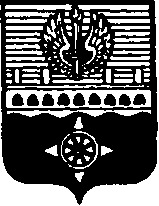 МУНИЦИПАЛЬНОЕ ОБРАЗОВАНИЕ ГОРОД ВОЛХОВВОЛХОВСКОГО МУНИЦИПАЛЬНОГО РАЙОНАЛЕНИНГРАДСКОЙ ОБЛАСТИГЛАВА МУНИЦИПАЛЬНОГО ОБРАЗОВАНИЯ ГОРОД ВОЛХОВПОСТАНОВЛЕНИЕот 07 июля 2021  года                                                                                                № 5-п              О назначении публичных слушаний по проекту планировки и проекту межевания территории с целью размещения линейного объекта «Межпоселковый газопровод  г. Волхов, с.Старая Ладога до д. Юшково»     В соответствии с Градостроительным кодексом Российской Федерации 
от 29.12.2004 № 190-ФЗ, Земельным кодексом Российской Федерации от 25.10.2001 
№ 136-ФЗ, Областным законом Ленинградской области от 07.07.2014 № 45-ОЗ 
«О перераспределении полномочий в области градостроительной деятельности между органами государственной власти Ленинградской области и органами местного самоуправления Ленинградской области», Областным законом 
от 19.10.2015 № 99-ОЗ «О внесении изменения в статью 1 областного закона 
"Об отдельных вопросах местного значения сельских поселений Ленинградской области", Федеральным законом Российской Федерации от 06 октября 2003 года 
№ 131-ФЗ «Об общих принципах организации местного самоуправления в Российской Федерации», Положением о  публичных слушаниях в муниципальном образовании город Волхов Волховского муниципального района Ленинградской области утвержденного решением Совета депутатов МО город Волхов от 29.06.2015 № 46, Уставом МО город Волхов Волховского муниципального района Ленинградской области, Распоряжением комитета градостроительной политики Ленинградской области  № 292 от  16.09.2019 «О подготовке  проекта планировки территории и проекта межевания территории, предусматривающих размещение линейного объекта  «Межпоселковый газопровод  г.Волхов, с.Старая Ладога до 
д.Юшково», письмом комитета градостроительной политики от 14.05.2021 
№ 01-14-36/2021.постановляю:1. Провести публичные слушания по проекту планировки и проекту межевания территории с целью размещения  линейного объекта «Межпоселковый газопровод  г.Волхов, с.Старая Ладога до д.Юшково» (далее по тексту – Публичные слушания) в отношении территории, расположенной в границах МО город Волхов Волховского муниципального района.2. Установить следующий порядок проведения Публичных слушаний:2.1. Продолжительность Публичных слушаний - с 19 июля  2021 года по 
27 августа 2021 года.2.2. Администрации Волховского муниципального района разместить проект планировки и проект межевания территории с целью размещения  линейного объекта «Межпоселковый газопровод  г.Волхов, с.Старая Ладога до д.Юшково»   (далее по тексту – Проект) на официальном сайте администрации Волховского муниципального района Ленинградской области в информационно-телекоммуникационной сети «Интернет» по адресу www.volkhov-raion.ru не позднее 19 июля 2021 года.      2.3. Организацию и проведение Публичных слушаний возложить на комиссию по подготовке проекта Правил землепользования и застройки (далее по тексту – Комиссия), утвержденную постановлением администрации Волховского муниципального района Ленинградской области от 26 сентября 2018 года № 2636 «О создании единой комиссии по подготовке проекта Правил землепользования и застройки на территории Волховского муниципального района Ленинградской области» (в редакции постановления администрации Волховского муниципального района от 22 января 2020 года № 141). В процессе проведения публичной процедуры соблюдать мероприятия по профилактике недопущения распространения новой коронавирусной инфекции /COVID-19.2.4. В целях обеспечения всем заинтересованным лицам равных возможностей для участия в Публичных слушаниях:2.4.1. Комиссии в период проведения Публичных слушаний каждый вторник 
с 1000 до 1200  часов в кабинете № 314 в административном здании по адресу 
г. Волхов, Кировский пр., д. 32 организовать экспозицию демонстрационных материалов по Проекту с предоставлением необходимых пояснений и комментариев.2.4.2. Со дня начала проведения Публичных слушаний осуществлять прием в администрации Волховского муниципального района Ленинградской области 
(г. Волхов, Кировский пр., д. 32) от заинтересованных лиц предложений и замечаний, касающихся Проекта. Данные предложения и замечания  направляются строго в письменном виде, с отметкой «К проекту планировки и проекту межевания территории с целью размещения  линейного объекта «Межпоселковый газопровод  г.Волхов, с.Старая Ладога до д. Юшково»», с указанием Ф.И.О. физического лица, либо наименования юридического лица, адреса отправителя, и подлежат обязательной регистрации в администрации Волховского муниципального района Ленинградской области, рассмотрению Комиссией и включению в протокол Публичных слушаний. 2.4.3. Комиссии организовать проведение итоговых публичных слушаний по Проекту 20 августа 2021 года в 1500 часов в здании администрации Волховского муниципального района по адресу: Ленинградская область, Волховский муниципальный район, г.Волхов, Кировский проспект, д.32 с обязательным участием представителей органов местного самоуправления, представителей разработчиков проекта, заинтересованных лиц.Проведение итоговых публичных слушаний осуществляется Комиссией в соответствии с Положением о  публичных слушаниях в муниципальном образовании город Волхов Волховского муниципального района Ленинградской области утвержденного решением Совета депутатов МО город Волхов от 29.06.2015  № 46.         2.5. После завершения итоговых публичных слушаний по Проекту Комиссии направить протокол публичных слушаний и заключение о результатах публичных слушаний (итоговый документ) главе администрации Волховского муниципального района для рассмотрения и принятия решения.          3. Настоящее постановление вступает в силу на следующий день после его официального опубликования в сетевом издании «ПРО ВОЛХОВ».        4. Контроль за исполнением настоящего постановления оставляю за собой.Глава муниципального образования город Волхов                                                                 Арутюнян А.Ю.